　　　　　　　　　　　KPCA　だより　　　　　　　2014/12/3　第９号　　　　　　　　　　　　　　　　　　　　　　　　　　　　　　　　　　　　　　　　　　　　　１／３　理事会・委員会が次の通り開催されました　　　　　　　　　　　　　　　　　　掲載責任者　事務局長平成26年度第５回理事会１１月１１日　15時～17時　　出席者　　理事8名・監事2名　議題　　　　　　　　　　　　　　　　　　　　　　　　　　協議結果第４１回通常総会及び周年事業の開催計画について　　　　通常総会を平成２７年２月２６日１３：００から、ホテルニューグランドで開催することとした。また、通常総会に合わせて協会設立４５周年記念事業を開催することとし、具体的内容について審議した。平成２６年度予算の執行状況について　　　　　　　　　　　事務局から10月末日現在の本年度予算の執行状況について報告があり承認した。　　　　　平成２７年度事業の執行計画について　　　　　　　　　　　事務局から、各委員会において検討された次年度事業の実施計画について報告があり承認した。複合機の更新計画」について　　　　　　　　　　　　事務局から、総務委員会における現行機種の後継機種を適当とする旨の検討結果について報告があり承認し、更新することとした。 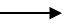 セアカゴケグモの生息調査について　　　　　　　　　　　　議長から調査実施の可否について提案があり、審議した結果、実施することとし、具体的内容について検討を進めることとした協会福利厚生事業の実施について　　　　　　　　　　１２月５（金）、６日（土）の２日間にわたって実施することとした。その他平成26年度第6回総務委員会　11月　4日　14時～17時　　　　出席委員　　８名議題　　　　　　　　　　　　　　　　　　　　　　　　　　協議結果第41回通常総会及び周年事業の実施計画について　　　　　 通常総会及び周年記念事業の具体的実施内容について検討した。　　　　　　　　　　　　　　　　　　　　　　　　　　　　また50周年記念事業については、実行委員会形式で実施することとし今後検討することとした。平成２６年度予算の執行状況について　　　　　　　　　　　事務局から１０月２７日現在の執行状況について報告を受けた。第４１回通常総会の開催計画について　　　　　　　　　　　平成２７年２月２６日に実施することとし、具体的内容について検討した。協会複合機の更新計画について　　　　　　　　　　　　　　事務局から２機種について提案があり審議の結果、現行機種の後継機種を選択し、理事会に諮ることとした。今後の主要日程について　　　　　　　　　　　　　　　　　事務局から報告があり承認した。　　　　　　　　セアカゴケグモの生息調査について　　　　　　　　　　　　事務局から報告があり承認した。その他　　　　２／３平成26年度第４回企画広報委員会　１０月２３日　　15時～17時　出席委員　　　８名平成２６年度第５回技術教育委員会　１０月１６日　　１４時～１７時　　出席委員　　　　９名　議題平成27年度各種講習会の開催計画について　　　　　次年度各所講習会、研修会の開催日時及び内容について検討した。　平成27年度技術教育委員会所管事業の予算について　　　　技術教育委員会所管事業の予算について検討した。　　　　　　　　　　　　　　　　　　　　　今後の主要日程について　　　　　　　　　　　　　　事務局から報告があり承認した。　　　平成２６年度感染症に関する特別講習会の開催について　　　　事務局から報告があり当日の役割分担等について協議し決定した。　その他　　　　　　　　　　　　　　　　　　　　　　　　　　　　　　　　　　　　　　　　　　　　　　　　お知らせ第４１回通常総会の日程が決まりました　　（公社）神奈川県ペストコントロール協会第４１回通常総会の日程が以下の通り決まりました。総会は協会を構成する会員皆様方の権利行使の場です。　　より良い協会を作り上げるため積極的に参加しましょう！！　　第４１回通常総会開催日程　　　１　開催日時　　　平成２７年２月２６日（木）　　午後１時～２時　　　２　場　　所　　　ホテルニューグランド　　総会終了後、同じ会場で協会設立４５周年記念事業及び記念レセプションを開催します。　　併せてご参加ください。各委員会・理事会の議題、審議内容についてご意見やお問い合わせのある方は会員名をご記入の上FAX　０４５－６８１－９５０２協会事務局へお送りくださいご意見欄　　会員名（　　　　　　　　　　　　　）　　　　　　　　　　　　　　　　　　　　　　　　　　　　　　　　　　　　　　　　　　　　　　　　３／３　議題協会設立４５周年記念事業の開催計画について  　　　 次回通常総会開催時に協会設立４５周年記念事業を合わせて行うこととし、具体的内容について検討した。平成２７年度企画広報委員会所管事業の予算について　　小冊子「身のまわりちょっと気になるいやな虫」を、内容を見直し再発行することとした。機関誌「情報発信fromかながわ」第51号の編集について　　　　編集内容の確認を行った今後の主要日程について　　　　　　　　　　　　　　　事務局から報告があり承認した。協会福利厚生事業の実施について　　　　　　　　　　　事務局から報告があり承認した。その他